3D drawing #5  (Arm Pivot)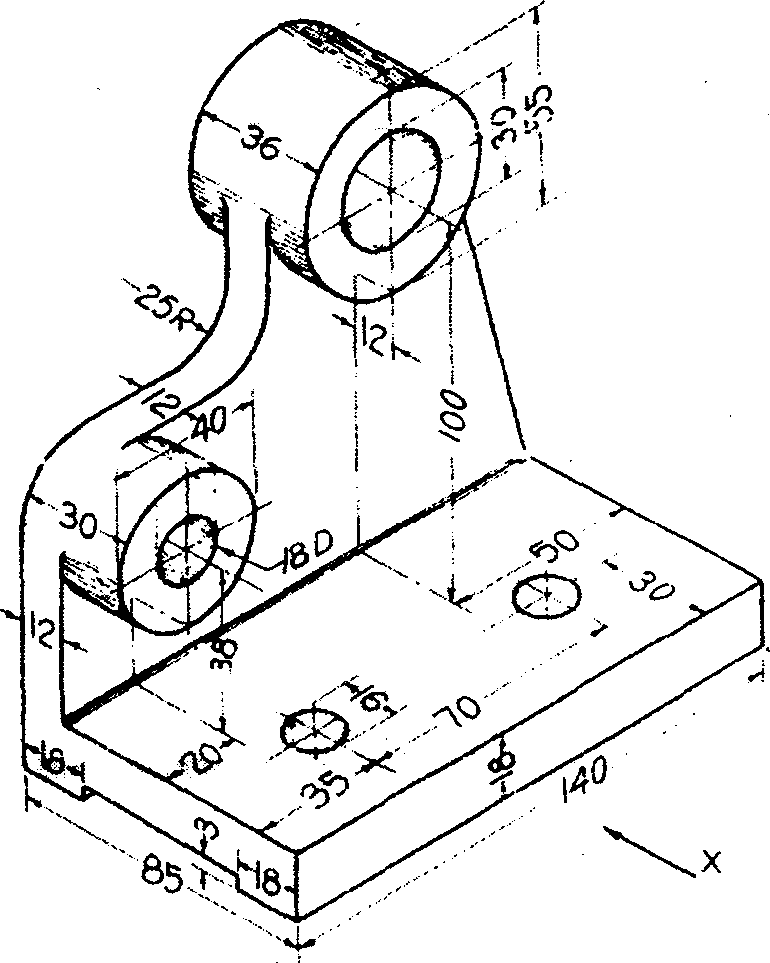 